https://www.jigsawplanet.com/?rc=play&pid=197f7372367f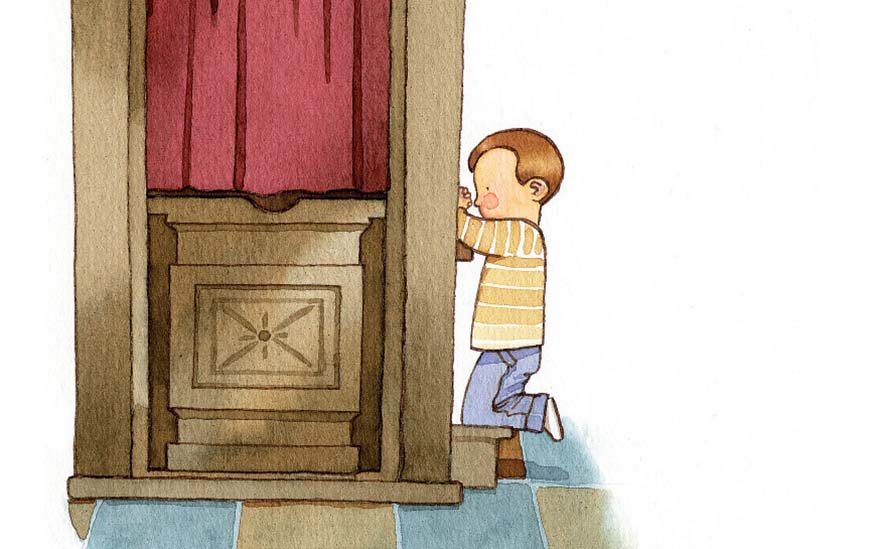 